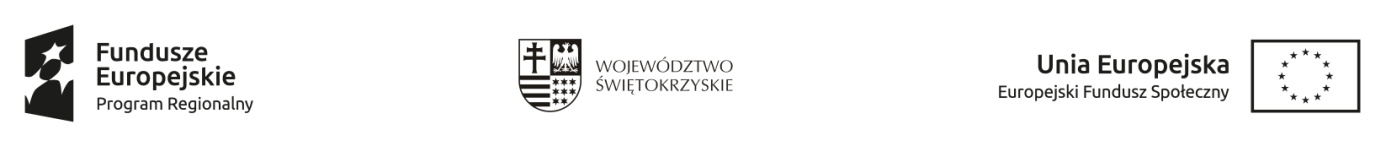 Formularz oceny ofert  Nazwa szkolenia: „Kurs obsługi wózków jezdniowych podnośnikowych z mechanicznym napędem podnoszenia z wyłączeniem wózków 
z wysięgnikiem oraz wózków z osobą obsługującą podnoszoną wraz z ładunkiem”Numer zaproszenia ZAS.549.118.2021*Koszt szkolenia – max. 6 pkt  (Koszt szkolenia obliczony wg wzoru K = Cn / Cofb x 6,  gdzie: Cn - Cena najniższej oferty, C ofb - cena oferty badanej).Po dokonaniu ocen złożonych ofert w postępowaniu proponuje jako realizatora szkolenia oferenta z pozycji: 2Kielce, 29.11.2021r.		Zatwierdził: Dyrektor MUP w Kielcach mgr Artur Kudzia  /podpis na oryginale/Lp.Instytucja szkoleniowaKoszt szkolenia(max.6 pkt)*Certyfikat jakości / Akredytacja Kuratora Oświaty(0/1pkt)Dostosowanie kwalifikacji
i doświadczenia kadry dydaktycznej do zakresu szkolenia(0/1pkt)Dostosowanie wyposażenia dydaktycznego
i pomieszczeń do potrzeb szkolenia z uwzględnieniem higienicznych warunków realizacji szkolenia(0/1pkt)Prowadzenie analiz skuteczności i efektywności przeprowadzanych szkoleń(0/1pkt)Suma punktów:1.Zakład Doskonalenia Zawodowego w Kielcach3,0411117,042.Tarbonus Sp. z o.o.Oddział Kielce6111110,00